В соответствии с Федеральным законом от 06.10.2003 № 131-ФЗ "Об общих принципах организации местного самоуправления в Российской Федерации", Федеральным законом от 28.12.2009 № 381-ФЗ "Об основах государственного регулирования торговой деятельности в Российской Федерации", Федеральным законом от 21.07.2005 № 94-ФЗ "О размещении заказов на поставки товаров, выполнение работ, оказание услуг для государственных и муниципальных нужд", Указом Президента Российской Федерации от 29.01.1992 № 65 "О свободе торговли", Приказом Министерства промышленной политики Республики Крым от 26.12.2014 №129 "Об утверждении Порядка разработки и утверждения органами местного самоуправления муниципальных образований Республики Крым схем размещения нестационарных торговых объектов", Войковский сельский советРЕШИЛ:1. Утвердить:1.1. Положение о размещении нестационарных торговых объектов на территории Войковского сельского поселения на земельных участках, в зданиях, строениях, сооружениях, находящихся в муниципальной собственности муниципального образования Войковское сельское поселение Ленинского района Республики Крым (Приложение №1);1.2. Положение об организации и проведении открытого конкурса на право заключения договора о размещении нестационарного торгового объекта на земельном участке, находящемся в муниципальной собственности либо государственная собственность на который не разграничена (Приложение № 2).1.3. Типовую форму договора о размещении нестационарного торгового объекта на земельном участке, находящемся в муниципальной собственности либо государственная собственность на который не разграничена (Приложение №3).1.4. Методику определения начальной цены предмета открытого конкурса на право заключения договора о размещении нестационарного торгового объекта на земельном участке, находящемся в муниципальной собственности либо государственная собственность на который не разграничена (Приложение №4).1.5. Состав комиссии по проведению открытого конкурса на право заключения договора о размещении нестационарного торгового объекта на земельном участке, находящемся в муниципальной собственности либо государственная собственность на который не разграничена (Приложение №5).1.6. Типовая форма заявки об участии в открытом конкурсе на право заключения договора о размещении нестационарного торгового объекта на земельном участке, находящемся в муниципальной собственности либо государственная собственность на который не разграничена (Приложение №6). 1.7. Форму журнала регистрации типовых форм заявок с конвертами об участии в открытом конкурсе на право заключения договора о размещении нестационарного торгового объекта на земельном участке, находящемся в муниципальной собственности либо государственная собственность на который не разграничена (Приложение №7). 1.8. Форму журнала регистрации договоров о размещении нестационарного торгового объекта на земельном участке, находящемся в муниципальной собственности либо государственная собственность на который не разграничена (Приложение №8). 2. Установить, что срок действия договора о размещении нестационарного торгового объекта на земельном участке, находящемся в муниципальной собственности, не может превышать срок действия схемы размещения нестационарного торгового объекта.3. Установить, что цена договора о размещении нестационарного торгового объекта определяется сторонами по результатам конкурса на право заключения договора о размещении нестационарного торгового объекта на земельном участке, находящемся в муниципальной собственности.4. Контроль за соблюдением правил организации и проведения открытого конкурса на право заключения договора о размещении нестационарного торгового объекта оставляю за собой. 5. Сектору по финансовым вопросам и бухгалтерскому учету Администрации Войковского сельского поселения обеспечить оформление, заключение, учет и хранение договоров о размещении нестационарного торгового объекта, своевременное поступление установленных платежей от индивидуальных предпринимателей и юридических лиц по договорам.  6. Опубликовать настоящее решение на официальном сайте муниципального образования Войковское сельское поселение Ленинского района Республики Крым в информационно-телекоммуникационной сети «Интернет» на Портале муниципальных образований Республики Крым. 7. Настоящее решение вступает в силу со дня его официального опубликования.8. Контроль за исполнением данного решения возложить на  постоянную депутатскую комиссию по бюджету, налогам, муниципальной собственности, земельных и имущественных отношений, социально-экономическому развитию.Заместитель председателяВойковского сельского совета                                        		 П. С. КовальчукПоложение о размещении нестационарных торговых объектов на территории Войковского сельского поселения на земельных участках, в зданиях, строениях, сооружениях, находящихся в муниципальной собственности муниципального образования Войковское сельское поселение Ленинского района Республики КрымРаздел I. Общие положения1.1. Настоящее положение разработано в соответствии со ст. 10 Федерального закона от 28.12.2009 N 381-ФЗ "Об основах государственного регулирования торговой деятельности в Российской Федерации", Постановлением Правительства Российской Федерации от 29.09.2010 N 772 "Об утверждении Правил включения нестационарных торговых объектов, расположенных на земельных участках, в зданиях, строениях и сооружениях, находящихся в государственной собственности, в схему размещения нестационарных торговых объектов", Приказом Министерства промышленной политики Республики Крым от 26.12.2014 № 129 "Об утверждении Порядка разработки и утверждения органами местного самоуправления муниципальных образований Республики Крым схем размещения нестационарных торговых объектов" и устанавливает процедуру размещения нестационарных торговых объектов, на землях, находящихся в муниципальной собственности Войковского сельского поселения или государственная собственность на которые не разграничена. 1.2. К нестационарным торговым объектам относятся торговые объекты, представляющие собой временные сооружения или временные конструкции, не связанные прочно с земельным участком вне зависимости от присоединения или неприсоединения к сетям инженерно- технического обеспечения, в том числе передвижное сооружение (далее НТО): торговый автомат – временное техническое сооружение или конструкция, предназначенные для продажи товаров (выполнения работ, оказания услуг) без участия продавца;места для реализации бахчевых культур - специально оборудованная временная конструкция, представляющая собой площадку для продажи бахчевых культур; елочный базар - специально оборудованная временная конструкция, огражденная территория, представляющая собой площадку для продажи натуральных елок, сосен, елочных гирлянд, новогодних игрушек и др.; летняя площадка (кафе) - специально оборудованное временное сооружение, в том числе при стационарном объекте торговли или общественного питания, представляющее собой площадку для размещения предприятия общественного питания для дополнительного обслуживания питанием и (или без) отдыха потребителей;передвижные сооружения (передвижные торговые объекты) – автомагазины (автолавки, автоприцепы), автокафе, автомойка, изотермические емкости и цистерны, тележки, лотки, палатки, корзины и иные специальные приспособления и конструкции для осуществления розничной торговли. аттракцион - устройство или комбинация устройств для создания непосредственного развлекательного эффекта для посетителей или пассажиров за счет психоэмоциональных или биомеханических воздействий; павильон - временное сооружение, имеющее торговый зал и помещения для хранения товарного запаса, рассчитанное на одно или несколько рабочих мест; киоск - временное сооружение, не имеющее торгового зала и помещений для хранения товаров, рассчитанное на одно рабочее место продавца, на площади которого хранится товарный запас; палатка – легко возводимая сборно–разборная конструкция, оснащенная прилавком, не имеющая торгового зала и помещений для хранения товаров, рассчитанная на одно или несколько рабочих мест продавца, на площади которых размещен товарный запас на один день; лоток – передвижной торговый объект, осуществляющий разносную торговлю, не имеющий торгового зала и помещений для хранения товаров, рассчитанный на одно рабочее место продавца, на площади которых размещен товарный запас на один день;торгово-остановочный комплекс - место остановки транспортных средств по маршруту регулярных перевозок, оборудованное для ожидания городского наземного пассажирского транспорта (навес), объединенное единой архитектурной композицией и (или) элементом благоустройства, с одним или несколькими НТО; информационный стенд - специально оборудованная временная конструкция предназначенная для оказания экскурсионных услуг, либо реализации билетов на концертно- зрелищные мероприятия; архитектурный тип (далее - архитип) - внешний архитектурный вид НТО с размещением информации о его владельце (пользователе), названии продукции и/или услуг, которые предоставляются. При размещении НТО согласно Схемы размещения НТО применяются типовые НТО; Типовые НТО - виды НТО, выполненные по проектам повторного использования,заказчик - субъект хозяйствования, который имеет намерение разместить НТО;карта-схема - комплект документов, в которых определено место установки НТО на топографо-геодезической основе М 1:500, схема благоустройства прилегающей территории; схема благоустройства – (далее – схема) - схема, выполненная заказчиком в произвольной форме на топографо-геодезической основе М 1:500 с указанием мероприятий по благоустройству территории, прилегающей к НТО (расположение цветников, подъездов, урн, устройство дорожного покрытия или мощение фигурными элементами мощения и т.п.). 1.3. Специализация НТО: - торговая деятельность, при которой восемьдесят и более процентов всех предлагаемых к продаже товаров (продовольственных, непродовольственных и др.) от их общего количества составляют товары одной группы; - услуги (аттракционы крупных и малых форм, экскурсионные, оптические приборы и др.).1.4. Схема размещения НТО (далее Схема) - представляет собой перечень территорий Войковского сельского поселения или государственная собственность, на которые не разграничена, для размещения на них НТО. В схему могут включаться территории уже занятые НТО, так и свободные, планируемые к размещению на них указанных объектов. 1.5. Размещение НТО на территории Войковского сельского поселения  на земельных участках, в зданиях, строениях, сооружениях, находящихся в муниципальной собственности осуществляется в соответствии со схемой размещения НТО с учетом необходимости обеспечения устойчивого развития территорий, в том числе исключения негативного влияния объектов на пешеходную и транспортную инфраструктуру, и достижения установленных субъектом Российской Федерации нормативов минимальной обеспеченности населения площадью торговых объектов на территории Войковского сельского поселения: - на земельных участках, находящихся в муниципальной собственности Войковского сельского поселения; - на основании договоров о размещении НТО на земельном участке, находящемся в муниципальной собственности, в соответствии с настоящим Порядком; - для НТО в зданиях, строениях, сооружениях, находящихся в муниципальной собственности Войковского сельского поселения; - на основании договора аренды и иных договоров в соответствии с гражданским законодательством Российской Федерации.Радел II. Требования к схеме размещения нестационарных торговых объектов2.1. Схема должна содержать порядковый номер, место размещения НТО (фактический адрес с указанием улицы, № строения и др.), площадь земельного участка торгового объекта (здания, строения, сооружения) или его части, количество размещенных объектов, период функционирования НТО, специализация НТО, тип НТО, примечание.2.2. Схемой должно предусматриваться размещение не менее чем шестьдесят процентов НТО, используемых субъектами малого или среднего предпринимательства, осуществляющими торговую деятельность, от общего количества НТО. 	2.3. Период функционирования устанавливается в Схеме для каждого места размещения НТО. Раздел III. Формирование схемы3.1. Администрация Войковского сельского поселения осуществляет планирование и разработку Схемы на территории Войковского сельского поселения с учетом дислокации стационарных торговых объектов и обеспечения товарами первой необходимости жителей и отдыхающих поселения. Размещение НТО должно обеспечивать свободное движение пешеходов и доступ потребителей к торговым объектам, в том числе обеспечение безбарьерной среды жизнедеятельности для инвалидов и иных маломобильных групп населения, беспрепятственный подъезд спецтранспорта при чрезвычайных ситуациях. Площадки для размещения НТО и прилегающая территория должны быть благоустроены лицом, заключившим договор, по результатам конкурса. Допускается в период с 01 апреля по 01 ноября размещение у НТО, специализирующихся на продаже продовольственных товаров, не более одной единицы выносного холодильного оборудования в соответствии с утвержденной Схемой размещения нестационарных торговых объектов. Холодильное оборудование должно быть размещено на одной линии с фасадом нестационарного торгового объекта, вплотную к нему. В местах, где установка холодильного оборудования указанным способом невозможна, разрешается установка витрины-холодильника непосредственно вплотную к фасадной стороне нестационарных торговых объектов. При этом не допускается установка холодильного оборудования, если это ведет к сужению тротуара до ширины менее 2,5 метра, препятствует свободному передвижению пешеходов. Не допускается установка витрин-холодильников на проезжей части и газонах. 3.2. При формировании Схемы не допускается включать следующие места размещения: - на газонах, цветниках, площадках (детских, спортивных), парковых зонах, ближе 1,5 метров от окон зданий и витрин стационарных торговых объектов; - в охранной зоне инженерных сетей; - в случае, если размещение НТО препятствует свободному подъезду пожарной, аварийно- спасательной техники или доступу к объектам инженерной инфраструктуры (объекты энергоснабжения и освещения, колодцы, краны, гидранты и т.д.). 3.3. В случаях размещения НТО в пределах красных линий улиц и дорог их размещение возможно только на замощенной (асфальтированной) площадке в границах тротуара и при условии свободной ширины прохода по тротуару (в том числе при наличии опор освещения и других опор, стволов деревьев) при условии сохранения ширины пешеходной части тротуара не менее 2,5 метра. 3.4. Размещение НТО на объектах недвижимого имущества (земельных участках, зданиях, сооружениях, объектах незавершенного строительства) переданных на правах аренды (субаренды) или ином вещном праве юридическим и физическим лицам, осуществляется ими самостоятельно в соответствии со Cхемой, при условии что это предусмотрено целевым назначением объекта недвижимого имущества. 	3.5. На объектах недвижимого имущества, указанных в пункте 3.4. правообладателями разрабатываются локальные схемы размещения НТО, один экземпляр которой направляется для согласования в Администрацию Войковского сельского поселения. Размещение НТО, не предусмотренных Схемой, не допускается и подлежит демонтажу согласно Постановления Совета Министров Республики Крым от 25.11.2014 №465. 	3.6. Карту-схему НТО на территориях, указанных в пункте 3.4. настоящего Положения, собственник (пользователь) земельного участка получает самостоятельно в соответствующих предприятиях (имеющих лицензию) в 10-дневный срок со дня подачи заявлений об их выдаче с приложением документов, подтверждающих право на их использование. 3.7. При планировании местоположения и площади места размещения НТО, Администрация Войковского сельского поселения устанавливает возможность благоустройства и оборудования мест размещения нестационарных торговых объектов, в том числе: - возможность подключения НТО к сетям инженерно-технического обеспечения; - удобный подъезд автотранспорта, не создающий помех для прохода пешеходов, заездные карманы; - беспрепятственный проезд пожарного и медицинского транспорта, транспортных средств Министерства Российской Федерации по делам гражданской обороны, чрезвычайным ситуациям и ликвидации последствий стихийных бедствий к существующим зданиям, строениям и сооружениям. 3.8. В случае необходимости включения в Схему земельных участков, расположенных на территории Войковского сельского поселения, в зданиях строениях и сооружениях, находящихся в федеральной собственности или в собственности субъекта Российской Федерации, Администрация Войковского сельского поселения направляет в органы, осуществляющие полномочия собственника имущества, заявление о включении объектов в схему размещения в порядке, предусмотренном Постановлением Правительства Российской Федерации от 29.09.2010 N772 "Об утверждении правил включения нестационарных торговых объектов, расположенных на земельных участках, в зданиях, строениях и сооружениях, находящихся в государственной собственности, в схему размещения нестационарных торговых объектов".Включение объектов в план осуществляется на основании решения о включении объектов в схему, принятого органом, осуществляющим полномочия собственника имущества. 3.9. Схема согласовывается с территориальными подразделениями: - Межрегионального управления федеральной службы по надзору в сфере защиты прав потребителей и благополучия человека по Республике Крым и г. Севастополю; - Главного управления Министерства Российской Федерации по делам гражданской обороны, чрезвычайным ситуациям и ликвидации последствий стихийных бедствий по Республике Крым; - государственными и республиканскими предприятиями (в случае использования имущества, принадлежащего Республике Крым и находящегося на их балансе), для размещения. 3.10. Схема и вносимые в нее изменения подлежат официальному опубликованию в порядке, установленном для опубликования муниципальных правовых актов. Раздел IV. Порядок внесения изменений в Схему НТО4.1. Основаниями для разработки проекта изменений Схемы являются: 4.2. Необходимость предоставления компенсационного места размещения НТО, в случае изменения градостроительной ситуации до истечения, установленного в Схеме размещения НТО периода размещения.4.3. Предложения союзов, ассоциаций и иных некоммерческих организаций, поступающие в Администрацию Войковского сельского поселения.4.4. Проект изменений Схемы должен содержать карту-схему с указанием предполагаемых изменений, изготавливаемую управлением градостроительства и архитектуры с указанием: - цели использования (специализации) НТО, включаемых в Схему размещения; - видов НТО, планируемых к включению или исключению из Схемы размещения НТО; - планируемых сроков (периода) размещения НТО. 4.5. Союзы, ассоциации и иные некоммерческие организации в случае внесения ими предложений по изменению Схемы представляют карту-схему и иные необходимые документы, с указанием сведений, установленных п. 4.4. 	4.6. В случае наличия одного из оснований, установленных п. 4.4. настоящего порядка, Администрация Войковского сельского поселения разрабатывает проект изменений Схемы размещения НТО. Проект изменений Схемы в форме текстовой информации о предлагаемых изменениях, должен содержать порядковый номер, место размещения НТО (фактический адрес), площадь земельного участка торгового объекта (здания, строения, сооружения) или его части, количество размещенных объектов, период функционирования НТО, специализация НТО, тип НТО, примечания, информацию о планировании к передаче в пользование под размещение НТО мест субъектам малого и среднего предпринимательства. 4.7. В случае необходимости внесения изменений в Схему, расположенных на  земельных участках Войковского сельского поселения, в зданиях строениях и сооружениях, находящихся в федеральной собственности или в собственности субъекта Российской Федерации, Администрация Войковского сельского поселения направляет в органы, осуществляющие полномочия собственника имущества, заявление о включении объектов в схему размещения в порядке, предусмотренном Постановлением Правительства Российской Федерации от 29.09.2010 N 772 "Об утверждении правил включения нестационарных торговых объектов, расположенных на земельных участках, в зданиях, строениях и сооружениях, находящихся в государственной собственности, в схему размещения нестационарных торговых объектов". Включение объектов в Схему осуществляется на основании решения о включении объектов в Схему, принятого органом, осуществляющим полномочия собственника имущества. 4.8. Администрация Войковского сельского поселения совместно с профильной депутатской комиссией в срок не позднее 14 (четырнадцати) календарных дней с момента возникновения одного из оснований, установленных п. 4.4. настоящего порядка, согласовывает проект изменений Схемы в полном объеме или частично либо отказывает в согласовании проекта изменения Схемы размещения. При рассмотрении проекта изменений Схемы Администрация Войковского сельского поселения руководствуется необходимостью развития конкуренции, совершенствования и улучшения торгового обслуживания граждан, восполнения дефицита торговых площадей, развития объектов торговли, общественного питания и бытовых услуг в шаговой (пешеходной) доступности от мест проживания или работы граждан, а также необходимостью обеспечения продовольственной безопасности населенных пунктов. 	4.9. В случае принятия решения об отказе в согласовании проекта изменений Схемы не позднее 5 (пяти) календарных дней направляется мотивированный отказ в согласовании в адрес инициатора внесения изменений.4.10. В случае согласования проекта изменений схемы Администрация Войковского сельского поселения, не позднее 5 (пяти) календарных дней направляет проект на согласование на постоянную депутатскую комиссию по бюджету, налогам, муниципальной собственности, земельных и имущественных отношений, социально-экономическому развитию. 4.11. Постоянную депутатская комиссия по бюджету, налогам, муниципальной собственности, земельных и имущественных отношений, социально-экономическому развитию в срок не позднее 10 (десяти) календарных дней рассматривает проект изменений схемы размещения НТО и принимает решение об одобрении либо необходимости полной или частичной доработки проекта изменений Схемы. 4.13. В случае принятия решения о необходимости полной или частичной доработки проекта изменений Схемы, указанный проект изменений Схемы, после его доработки, подлежит повторному согласованию в соответствии с настоящим Порядком.4.14. Схема с изменениями утверждается решением Войковского сельского совета. Раздел V. Эксплуатация НТО5.1. При осуществлении торговой деятельности в НТО должна соблюдаться специализация НТО, минимальный ассортиментный перечень, который должен быть постоянно в продаже, и номенклатура дополнительных групп товаров в соответствии со специализацией. 5.2. На НТО должна располагаться вывеска с указанием фирменного наименования хозяйствующего субъекта, режима работы. Хозяйствующие субъекты, осуществляющие торговую деятельность, определяют режим работы самостоятельно, за исключением случаев, установленных законодательством Российской Федерации. 5.3. При эксплуатации НТО должно обеспечиваться соблюдение санитарных норм и правил по реализации и условиям хранения продукции, противопожарных, экологических и других правил, а также соблюдение работниками условий труда и правил личной гигиены в соответствии с требованиями и нормами действующего законодательства. 5.4. Транспортное обслуживание НТО и загрузка их товарами не должны затруднять и снижать безопасность движения транспорта и пешеходов. Подъездные пути, разгрузочные площадки, площадки для покупателей и для расположения столов должны обеспечивать удобный доступ к входам, иметь твердое покрытие, обеспечивающее сток ливневых вод, а также должны быть освещены. Запрещается использование тротуаров, пешеходных дорожек, газонов, элементов благоустройства для подъезда транспорта к зоне загрузки товара, для стоянки автотранспорта, осуществляющего доставку товара. 5.5. При размещении передвижных сооружений запрещается их переоборудование (модификация), если в результате проведения соответствующих работ передвижные сооружения не могут быть самостоятельно транспортированы (за счет движущей силы, вырабатываемой двигателем) или не могут быть транспортированы в составе с механическим транспортным средством, в том числе запрещается демонтаж с передвижных сооружений колес и прочих частей, элементов, деталей, узлов, агрегатов и устройств, обеспечивающих движение передвижных сооружений. Допускается работа передвижных пунктов быстрого питания, как предприятий, имеющих специализированную производственную базу, реализующих унифицированный ассортимент продукции из полуфабрикатов высокой степени готовности и зарегистрированных в установленном порядке в государственном органе, осуществляющем регистрацию транспортных средств. 5.6. Передвижные сооружения размещаются в местах с твердым покрытием, должны быть оборудованы осветительными приборами, урнами и малыми контейнерами для мусора. В местах размещения НТО регулярно проводятся мероприятия по дезинфекции и дератизации торговых объектов и прилежащей территории. 5.7. В НТО используются средства измерения (весы, гири, мерные емкости и другие), соответствующие метрологическим правилам и нормам измерительные приборы.Измерительные приборы должны быть установлены таким образом, чтобы в наглядной и доступной форме обеспечивать процессы взвешивания товаров, определения их стоимости, а также их отпуска, в случаях наличия видов товаров, реализация которых связанна с измерением, взвешиванием и т.п. 5.8. Владельцы НТО обязаны обеспечить уход за их внешним видом: содержать в чистоте и порядке, своевременно красить и устранять повреждения на вывесках, конструктивных элементах, производить уборку и благоустройство прилегающей территории. 5.9. При реализации товаров в НТО должны быть документы, подтверждающие качество и безопасность продукции, в соответствии с законодательством Российской Федерации. 5.10. Образцы всех продовольственных и непродовольственных товаров должны быть снабжены единообразно оформленными ценниками с указанием наименования товара, его сорта, цены за вес или единицу товара, даты его оформления, подписью материально ответственного лица или печатью юридического лица или индивидуального предпринимателя. 5.11. Работники НТО обязаны: - выполнять требования пожарной безопасности, соблюдать требования законодательства Российской Федерации о защите прав потребителей, законодательства Российской Федерации в области обеспечения санитарно-эпидемиологического благополучия населения, требования, предъявляемые законодательством Российской Федерации к продаже отдельных видов товаров, иные предусмотренные законодательством Российской Федерации требования; - содержать НТО, торговое оборудование в чистоте; - предохранять товары от пыли, загрязнения; - иметь чистую форменную одежду; - соблюдать правила личной гигиены и санитарного содержания прилегающей территории, иметь медицинскую книжку; - предоставлять потребителям достоверную информацию о реализуемых товарах (оказываемых услугах) в соответствии с законодательством Российской Федерации.Отпуск хлеба, выпечных кондитерских и хлебобулочных изделий осуществляется в упакованном виде. При наличии одного рабочего места допускается продажа пищевых продуктов лишь в промышленной упаковке. Реализация сельскохозяйственной продукции, бахчевых культур с земли, а также частями и с надрезами не допускается. 5.12. Запрещается: - заглубление фундаментов для размещения НТО и применение капитальных строительных конструкций для их сооружения; - раскладка товаров, а также складирование тары и запаса продуктов на прилегающей к нестационарным торговым объектам территории; - реализация пищевых продуктов домашнего приготовления: маринованных и соленых грибов, всех видов консервированных и герметически упакованных в банки продуктов, соков, изделий на основе сахара (леденцы, воздушный рис и т.п.); - реализация скоропортящихся пищевых продуктов при отсутствии холодильного оборудования для их хранения и реализации. 5.13. Ассортимент горячих блюд должен соответствовать основной специализации пунктов быстрого питания (блины, картофель фри, хот-дог, пирожки, вафли и другие виды продукции). Реализация горячих блюд разрешается из полуфабрикатов высокой степени готовности. 5.14. При отсутствии централизованного водоснабжения и канализации, хозяйствующие субъекты должны обеспечить бесперебойную доставку и использование воды, отвечающей требованиям качества воды централизованного водоснабжения, вывод стоков с последующей дезинфекцией емкостей для питьевой воды и емкостей для стоков в установленном порядке. 5.15. Выносное холодильное оборудование размещается в соответствии со Схемой при НТО и может использоваться для реализации мороженого, соков и безалкогольных напитков. Раздел VI. Прекращение права на размещение НТО6.1. Право на размещение НТО прекращается в случаях, предусмотренных Договором, а также в случае прекращения хозяйствующим субъектом в установленном законом порядке своей деятельности. 6.2. Администрация Войковского сельского поселения извещает хозяйствующего субъекта не менее чем за месяц до начала соответствующих работ в случаях принятия следующих решений: - о необходимости ремонта и (или) реконструкции автомобильных дорог, в случае, если нахождение НТО препятствует осуществлению указанных работ;- об использовании территории, занимаемой НТО, для целей, связанных с развитием улично-дорожной сети, размещением остановок общественного транспорта, оборудованием бордюров, организацией парковочных карманов; - о размещении объектов капитального строительства регионального и муниципального значения; - о заключении договора о развитии застроенных территорий, в случае, если нахождение НТО препятствует реализации указанного договора. 6.3. В случае принятия решения в форме правового акта Войковского сельского совета об упразднении места размещения НТО, указанного в Схеме, субъект хозяйствования, с которым был заключен договор на размещение НТО на упраздненном месте в соответствии с настоящим Положением, предоставляется право на размещение НТО в другом месте по согласованию с ним без проведения конкурса. 6.4. Процедура согласования с субъектом хозяйствования нового места размещения НТО в случае, указанном в п. 6.3 настоящего Положения, осуществляется в следующем порядке: 6.4.1. О принятии решения об упразднении места расположения НТО уполномоченный орган письменно уведомляет субъекта хозяйствования в срок не менее 1 (одного) месяца до предполагаемой даты упразднения. Уведомление должно содержать информацию о свободных местах. 6.4.2. В случае если организатор Конкурса в течение 3 (трех) недель с момента получения уведомления дает письменное согласие на предоставление ему одного из мест, информация по которому была предоставлена в соответствии с пунктом 6.4.1 настоящего Положения, место на конкурс не выставляется, а с субъектом хозяйствования в течение 10 (десяти) рабочих дней с даты предоставления согласия заключается дополнительное соглашение к договору. 6.4.3. Если субъект хозяйствования не согласен на предоставление ему одного из мест, информация, по которому была предоставлена в соответствии с пунктом 6.4.1 настоящего Положения, то он в течение 3 (трех) недель с даты получения уведомления сообщает об этом в уполномоченный орган в письменной форме. 6.4.4. Субъект хозяйствования обязан за свой счет освободить место, в отношении которого было принято решение об упразднении, в течение 10 (десяти) рабочих дней с момента подписания дополнительного соглашения к договору о размещении НТО в соответствии с пунктом 6.4.2 настоящего Положения6.4.5. Если в течение 3 (трех) недель с даты получения уведомления, указанного в пункте 6.4.1 настоящего Положения, субъект хозяйствования письменно не уведомляет уполномоченный орган о своем решении (согласии или несогласии на предоставление ему одного из мест размещения НТО, информация по которому была предоставлена в соответствии с пунктом 6.4.1 настоящего Положения), договор на размещение НТО с таким субъект хозяйствования считается расторгнутым. В целях обеспечения безопасности при проведении работ на объектах муниципальной собственности может производиться временный перенос (временное размещение) НТО без внесения изменений в Схему и заключения договоров на размещение НТО на временном месте. Субъекту хозяйствования направляется уведомление о временном переносе (временном размещении) НТО с определением места и срока временного размещения НТО. Срок временного размещения НТО не может превышать срок исполнения обязательств сторон муниципальных контрактов по строительству, реконструкции, капитальному ремонту объектов муниципальной собственности более чем на 1 (один) месяц, за исключением обязательств по оплате муниципальных контрактов. В указанных случаях сторонами заключается дополнительное соглашение к договору на размещение НТО. 6.4.6. Субъект хозяйствования имеет право обратиться в уполномоченный орган с заявлением об изменении типа, площади НТО в зависимости от градостроительной ситуации. После изменения площади НТО должен соответствовать архитектурному облику, установленному в карте-схеме НТО, при этом площадь НТО не должна превышать 20 кв.м. 6.4.7. Субъект хозяйствования имеет право изменить ассортимент реализуемых товаров и (или) предоставляемых услуг в НТО. Для изменения ассортимента субъектом хозяйствования обращается с соответствующим заявлением в Администрацию Войковского сельского поселения. В случае принятия решения о согласовании изменения ассортимента товаров (услуг) вносятся изменения в Схему и заключается дополнительное соглашение к договору на размещение НТО. Размер платы за размещение НТО подлежит изменению с даты заключения дополнительного соглашения в соответствии с Методикой (Приложение № 3 к Положению). Отказ в согласовании изменения ассортимента товаров (услуг) допускается в случае: - установления специализации НТО в договоре на размещение НТО в соответствии со Схемой; - предложения ассортимента товаров (услуг), запрещенных к реализации в НТО в соответствии с действующим законодательством. ПредседательВойковского сельского совета                                        		 П. С. КовальчукПоложение об организации и проведении открытого конкурсана право заключения договора о размещении нестационарного торговогообъекта на территории Войковского сельского поселения,на земельных участках, в зданиях, строениях, сооружениях, находящихся в государственной или муниципальной собственностиРаздел I. Общие положения 1.1. Настоящее положение определяет порядок организации и проведения открытого конкурса на право заключения договора о размещении нестационарного торгового объекта на территории Войковского сельского поселения Ленинского района Республики Крым (далее - Конкурс), условия участия в конкурсе, а также порядок заключения договора о размещении нестационарного торгового объекта территории Войковского сельского поселения Ленинского района Республики Крым (далее - Договор о размещении НТО).1.2. Целями проведения Конкурса являются: - обеспечение единого порядка размещения нестационарных торговых объектов на территории Войковского сельского поселения Ленинского района Республики Крым; - создание условий для предоставления жителям Войковского сельского поселения безопасных и качественных товаров и услуг; - обеспечение равных возможностей для реализации прав хозяйствующих субъектов на осуществление торговой деятельности, предоставления услуг населению на территории Войковского сельского поселения. 1.3. После утверждения в установленном порядке Схемы размещения нестационарных торговых объектов (далее – Схема), комиссия по проведению открытого конкурса на право заключения договора о размещении нестационарного торгового объекта на территории Войковского сельского поселения (далее - Комиссия) проводит отбор хозяйствующих субъектов для заключения договора о размещении НТО в местах, определенных Схемой. 1.4. Отбор хозяйствующих субъектов осуществляется путем проведения Конкурса. В целях настоящего Положения под Конкурсом понимается способ отбора хозяйствующего субъекта на право заключения Договора о размещении НТО в местах, определенных Схемой размещения НТО, победителем которых признается лицо, предложившее лучшие условия исполнения Договора о размещении НТО. При организации и проведении Конкурса могут выделяться лоты, в отношении которых в заявлении (Приложение № 6) об участии в открытом конкурсе, в конкурсной документации, отдельно указываются зона и № места размещения НТО, площадь земельного участка и НТО, период функционирования НТО, специализация НТО, тип НТО, начальная цена предмета Конкурса, информация об установленных преимуществах субъектам малого или среднего предпринимательства либо об отсутствии таких преимуществ. Участник Конкурса подает заявление, пакет документов (запечатанный в конверт) на участие в Конкурсе в отношении определенного лота. В отношении каждого лота заключается отдельный Договор о размещении НТО.1.5. Плата за участие в Конкурсе не взимается. 1.6. В качестве организатора Конкурса выступает Администрация Войковского сельского поселения.1.7. Для организации и проведения конкурса создается и утверждается состав Комиссии (Приложение №5).Состав Комиссии формируется из числа специалистов Войковского сельского поселения и депутатов постоянной комиссии, таким образом, чтобы была исключена возможность возникновения конфликтов интересов, которые повлияют на принимаемые конкурсной комиссией решения. Членами Комиссии не могут быть лица, лично заинтересованные в результатах Конкурса (в том числе физические лица, подавшие заявки на участие в Конкурсе либо состоящие в штате организаций, подавших указанные заявки) либо лица, на которых способны оказывать влияние участники Конкурса и лица, подавшие заявки на участие в Конкурсе, в том числе физические лица, являющиеся участниками (акционерами) этих организаций, членами их органов управления, кредиторами участников конкурса. В случае выявления в составе Комиссии лиц, указанных в настоящем пункте, данные лица не участвуют в работе Комиссии при рассмотрении и принятии решения по заявкам, в рассмотрении которых они могут быть лично заинтересованы.Раздел II. Администрация Войковского сельского поселения в рамках своих полномочий осуществляют следующие функции2.1. Администрация Войковского сельского поселения: - опубликовывает в средствах массовой информации или вывешивает на стенде администрации   извещение о проведении Конкурса; конкурсную документацию, информацию о внесении в нее изменений, протокол вскрытия конвертов с заявками на участие в конкурсе, протокол рассмотрения заявок; протокол оценки и сопоставления заявок; - разрабатывает и утверждает конкурсную документацию, вносит в нее изменения, осуществляет разъяснение положений конкурсной документации; - принимает заявки на участие в Конкурсе, осуществляет их регистрацию и возврат; - обеспечивает сохранность конвертов с заявками на участие в Конкурсе, а также рассмотрение их содержания только после процедуры вскрытия конвертов; - направляет заявителю уведомление об отказе в допуске к участию в Конкурсе при наличии оснований, установленных конкурсной документацией; - заключает договор на размещение НТО; - выполняет иные функции, указанные в настоящем Положении.Раздел III. Комиссия по проведению открытого конкурса на право заключения договора о размещении нестационарного торгового объекта на территории Войковского сельского поселения3.1. Состав Комиссии согласно Приложения №5. 3.2. Основной задачей Комиссии является конкурсное рассмотрение заявлений и определение победителей конкурса. Комиссией могут рассматриваться иные вопросы, связанные с размещением нестационарных торговых объектов на территории Войковского сельского поселения. 	3.3. Основными принципами деятельности Комиссии являются: - коллегиальность принятия решений; - полнота и открытость рассмотрения заявлений; - равенство всех заявителей; - независимость членов комиссии (недопустимость вмешательства в деятельность комиссии). 3.4. Комиссия для осуществления своей деятельности имеет право приглашать специалистов контролирующих и правоохранительных органов и других лиц (с их согласия). 3.5. Заседания Комиссии проводятся по мере необходимости.Заседания Комиссии являются правомочными в случае участия в них не менее 2/3 от общего состава Комиссии. Решения комиссии принимаются большинством голосов. В случае равенства голосов голос председателя Комиссии является решающим. 3.6. Заседания Комиссии оформляются протоколом, подписываются всеми членами Комиссии и утверждается главой администрации поселения.3.7. Комиссия в рамках своих полномочий осуществляют следующие функции: - осуществляет вскрытие и рассмотрение конвертов с заявками на участие в Конкурсе; - проверяет документы и материалы, представленные заявителями, на соответствие их требованиям, установленным конкурсной документацией; - устанавливает соответствие заявителей и представленных ими заявок на участие в Конкурсе требованиям, установленным конкурсной документацией; - в случае необходимости запрашивает и получает у соответствующих органов и организаций информацию для проверки достоверности представленных заявителями сведений; - принимает решения о допуске заявителя к участию в Конкурсе и о признании заявителя участником конкурса или об отказе в допуске заявителя к участию в Конкурсе; - проводит оценку и сопоставление представленных заявок в соответствии с критериями Конкурса, установленными настоящим Положением, определяет победителя;- подписывает протокол вскрытия конвертов с заявками на участие в Конкурсе, протокол рассмотрения заявок, протокол оценки и сопоставления заявок.Раздел IV. Требования к участникам Конкурса4.1. При организации и проведении Конкурса Администрация устанавливает следующие единые требования к участникам Конкурса: - соответствие требованиям, установленным законодательством Российской Федерации к лицам, осуществляющим торговую деятельность; - правомочность участника Конкурса заключать договор; - уведомление о начале предпринимательской деятельности  (Роспотребнадзора), при необходимости.4.2. Информация об установленных Администрацией единых требований указывается в извещении о проведении Конкурса и конкурсной документации. 4.3. Отстранение участника Конкурса от участия в Конкурсе или отказ от заключения договора о размещении НТО с победителем Конкурса осуществляется в любой момент до заключения договора о размещении НТО, если Комиссия обнаружит, что участник Конкурса не соответствует установленным требованиям или предоставил недостоверную информацию в отношении своего соответствия указанным требованиям. Раздел V.Оценка заявок участников Конкурса и критерии такой оценки5.1. Для оценки заявок участников Конкурса Администрация в конкурсной документации устанавливает следующие критерии: 5.1.1. Критерий № 1:-  цена предмета Конкурса предлагаемая участником Конкурса, под которой понимается размер платы по договору о размещении НТО за определенный промежуток времени (месяц, год или весь срок действия договора). 5.1.2. Критерий № 2:- качественные и функциональные характеристики НТО; - опыт работы заявителя в сфере НТО; - отсутствие фактов нарушений действующего законодательства, жалоб (в предыдущий период); - копии документов, подтверждающих факт работы в данной сфере;- копии документов, подтверждающих оформление трудовых отношений с наемными лицами либо намерение в заключении таковых. 5.2. В конкурсной документации Администрация обязана указать используемые при определении победителя Конкурса критерии и их величины значимости. При этом количество используемых при определении победителя Конкурса критериев должно быть не менее чем два, одним из которых является цена предмета Конкурса. Не указанные в конкурсной документации критерии и их величины значимости не могут применяться для целей оценки заявок. Раздел VI.Извещение о проведении конкурса и конкурсная документация6.1. Извещение о проведении Конкурса размещается Администрацией в средствах массовой информации, не менее чем за двадцать дней до даты вскрытия конвертов с заявками на участие в Конкурсе.6.2. В извещении о проведении Конкурса Администрация указывает: - наименование, место нахождения, почтовый адрес, адрес электронной почты, номер контактного телефона, ответственное должностное лицо; - предъявляемые к участникам Конкурса требования и исчерпывающий перечень документов, которые должны быть представлены участниками открытого конкурса в соответствии с настоящим Положением; - преимущества, предоставляемые субъектам малого или среднего предпринимательства либо об отсутствии таких преимуществ; - место размещения НТО, площадь земельного участка и НТО, период функционирования НТО, специализация НТО, тип НТО; - начальную цену предмета Конкурса, определенную в соответствии с Приложением № 4 к настоящему Положению; - срок, место и порядок подачи заявок участников Конкурса; - место, дату и время вскрытия конвертов с заявками на участие в Конкурсе, дату рассмотрения и оценки таких заявок. 6.3. Администрация вправе принять решение о внесении изменений в извещение о проведении Конкурса, не позднее, чем за 2 (дня) дня до даты окончания срока подачи заявок на участие в Конкурсе. В течение 1 (одного) дня с даты принятия указанного решения такие изменения размещаются администрацией поселения в порядке, установленном для размещения извещения о проведении Конкурса. При этом срок подачи заявок на участие в Конкурсе должен быть продлен таким образом, чтобы с даты размещения таких изменений до даты окончания срока подачи заявок на участие в Конкурсе этот срок составлял не менее чем 10 (десять) рабочих дней или, если в извещение о проведении Конкурса такие изменения вносятся в отношении конкретного лота, срок подачи заявок на участие в Конкурсе в отношении конкретного лота должен быть продлен. 6.4. Конкурсная документация наряду с информацией, указанной в извещении о проведении Конкурса, должна содержать: - предусмотренные настоящим Положением требования к содержанию, в том числе к описанию предложения участника Конкурса, к форме, составу заявки на участие в Конкурсе; - порядок и срок отзыва заявок на участие в Конкурсе, порядок возврата заявок на участие в Конкурсе (в том числе поступивших после окончания срока подачи этих заявок), порядок внесения изменений в эти заявки; - критерии оценки заявок на участие в Конкурсе, величины значимости этих критериев, порядок рассмотрения и оценки заявок на участие в Конкурсе в соответствии с настоящим Положением. 6.5. Размещение конкурсной документации на официальном сайте в сети Интернет осуществляется Администрацией одновременно с размещением извещения о проведении Конкурса. Конкурсная документация должна быть доступна для ознакомления. 	6.6. Участник Конкурса вправе принять решение о внесении изменений в конкурсную документацию не позднее чем за 2 (два) дня до даты окончания срока подачи заявок на участие в Конкурсе. В течение 1 (одного) дня с даты принятия решения о внесении изменений в конкурсную документацию такие изменения размещаются Администрацией в порядке, установленном для размещения извещения о проведении Конкурса. При этом срок подачи заявок на участие в Конкурсе должен быть продлен таким образом, чтобы с даты размещения таких изменений до даты окончания срока подачи заявок на участие в Конкурсе этот срок составлял не менее чем 10 (десять) рабочих дней. Если в конкурсную документацию такие изменения вносятся в отношении конкретного лота, срок подачи заявок на участие в открытом конкурсе должен быть продлен в отношении конкретного лота. Раздел VII. Порядок подачи заявок на участие в открытом конкурсе7.1. Заявки на участие в Конкурсе представляются по форме и в порядке, которые указаны в конкурсной документации, а также в месте и до истечения срока, которые указаны в извещении о проведении Конкурса. 7.2. Участник Конкурса подает в письменной форме заявку (Приложение № 6) на участие в Конкурсе в запечатанном конверте, не позволяющем просматривать содержание конверта до вскрытия. Заявка на участие в Конкурсе должна содержать всю указанную организатором Конкурса в конкурсной документации информацию, а именно: 	7.2.1. Следующую информацию и документы об участнике Конкурса, подавшем заявку на участие в Конкурсе: - наименование, фирменное наименование (при наличии), место нахождения, почтовый адрес (для юридического лица), фамилия, имя, отчество (при наличии), паспортные данные, место жительства (для физического лица), номер контактного телефона; - копии документов о государственной регистрации юридического лица (индивидуального предпринимателя, копию паспорта), которые получены не ранее чем за шесть месяцев до даты размещения извещения о проведении Конкурса; - документ, подтверждающий полномочия лица на осуществление действий от имени участника Конкурса - юридического лица (копия решения о назначении или об избрании либо копия приказа о назначении физического лица на должность, в соответствии с которыми такое физическое лицо обладает правом действовать от имени участника Конкурса без доверенности). В случае, если от имени участника Конкурса действует иное лицо, заявка на участие в Конкурсе должна содержать также доверенность на осуществление действий от имени участника Конкурса либо ее копию, заверенную в установленном порядке; - уведомление о начале предпринимательской деятельности  (Роспотребнадзора), при необходимости; -  копии учредительных документов участника Конкурса (для юридического лица).Заявка оформляется на русском языке в письменной форме в 2 (двух) экземплярах (оригинал и копия, оригинал которой остается в конкурсной комиссии, копия – у участника Конкурса), каждый из которых удостоверяется подписью участника Конкурса, и все приложенные к ней документы должны быть прошиты, скреплены печатью (если предусмотрена), заверены подписью уполномоченного лица в отдельном запечатанном конверте с описью прилагаемых документов в 2 (двух) экземплярах. Соблюдение указанных требований подтверждает подлинность и достоверность представленных документов.Заявки на участие в Конкурсе должны отвечать требованиям, установленным конкурсной документацией, и содержать документы и материалы, предусмотренные конкурсной документацией. Представленная организатору Конкурса заявка на участие в Конкурсе подлежит регистрации в журнале заявок под порядковым номером с указанием даты и точного времени ее представления (часы и минуты) во избежание совпадения этого времени со временем представления других заявок на участие в Конкурсе.На копии описи представленных участником конкурса документов и материалов делается отметка о дате и времени представления конкурсного предложения с указанием номера этого конкурсного предложения. 	К заявке на участие в Конкурсе могут быть приложены иные документы, позволяющие оценить поданную заявку в соответствии с критериями оценки заявок, установленную конкурсной документацией. 	7.2.2. Предложение участника Конкурса в отношении предмета Конкурса с указанием предлагаемой цены предмета Конкурса. 7.2.3. Предложение участника Конкурса с приложением эскиза, дизайн-проекта НТО, при необходимости. 7.3. Каждый конверт с заявкой на участие в Конкурсе, поступивший в срок, указанный в конкурсной документации, регистрируются Администрацией. При этом отказ в приеме и регистрации конверта с заявкой на участие в Конкурсе, на котором не указана информация о подавшем его лице, и требование о предоставлении соответствующей информации не допускаются.7.4. Участник Конкурса вправе подать только одну заявку на участие в Конкурсе в отношении каждого предмета Конкурса (лота). 7.5. Прием заявок на участие в Конкурсе прекращается за 2 (два) дня до наступления срока вскрытия конвертов с заявками на участие в Конкурсе. 7.6. Администрация обеспечивает сохранность конвертов с заявками на участие в Конкурсе и обеспечивает рассмотрение содержания заявок на участие в Конкурсе только после вскрытия конвертов с заявками на участие в Конкурсе. 7.7. Конверт с заявкой на участие в Конкурсе, поступивший после истечения срока подачи заявок на участие в Конкурсе, не вскрывается и в случае, если на конверте с такой заявкой указана информация о подавшем ее лице, в том числе почтовый адрес, возвращается организатором Конкурса в порядке, установленном конкурсной документацией. 7.8. В случае, если по окончании срока подачи заявок на участие в Конкурсе подана только одна заявка на участие в Конкурсе или не подано ни одной такой заявки, Конкурс признается несостоявшимся. Кроме случаев предусмотренных п.9.11. Положения. Раздел VIII.Вскрытие конвертов с заявками на участие в конкурсе8.1. Конкурсная комиссия вскрывает конверты с заявками на участие в конкурсе после наступления срока, указанного в конкурсной документации в качестве срока подачи заявок на участие в Конкурсе. Конверты с заявками на участие в Конкурсе вскрываются во время, в месте, в порядке и в соответствии с процедурами, которые указаны в конкурсной документации. Вскрытие всех поступивших конвертов с заявками на участие в Конкурсе осуществляются в 1 (один) день.8.2. Администрация не вправе отказать в предоставлении возможности всем участникам Конкурса, подавшим заявки на участие в нем, или их представителям присутствовать при вскрытии конвертов с заявками на участие в Конкурсе. 8.3. Конкурсная комиссия вскрывает конверты с заявками на участие в Конкурсе, если такие конверты и заявки поступили организатору Конкурса до окончания срока принятия заявок. В случае установления факта подачи одним участником открытого конкурса двух и более заявок на участие в Конкурсе в отношении одного и того же лота при условии, что поданные ранее этим участником Заявки на участие в конкурсе не отозваны, все заявки на участие в Конкурсе этого участника, поданные в отношении одного и того же лота, не рассматриваются и возвращаются этому участнику. 	8.4. Информация о месте, дате и времени вскрытия конвертов с заявками на участие в Конкурсе, наименование (для юридического лица), фамилия, имя, отчество (при наличии) (для физического лица), почтовый адрес каждого участника Конкурса, конверт, с заявкой которого вскрывается, наличие информации и документов, предусмотренных конкурсной документацией, являющиеся критерием оценки заявок на участие в Конкурсе, объявляются при вскрытии данных конвертов и вносятся соответственно в протокол. 8.5. Протокол вскрытия конвертов с заявками на участие в Конкурсе ведется конкурсной комиссией, подписывается всеми присутствующими членами конкурсной комиссии непосредственно после вскрытия таких конвертов и не позднее рабочего дня, следующего за датой подписания этого протокола, размещается на стенде Администрации и в средствах массовой информации. 	8.6. После вскрытия конвертов, комиссия удаляется для оценки заявок и принятия решения, на срок которого не может превышать 10 дней. Раздел IX. Рассмотрение и оценка заявок на участие в конкурсеКонкурсные заявки, допущенные к участию в Конкурсе, проходят процедуру оценки и сопоставления в целях выявления лучших условий исполнения договора в порядке и в соответствии с критериями оценки заявок, которые установлены конкурсной документацией. 9.1. Срок рассмотрения и оценки заявок на участие в Конкурсе не может превышать 10 (десяти) дней от даты вскрытия конвертов с такими заявками. 	9.2. Заявка на участие в Конкурсе признается надлежащей, если она соответствует требованиям настоящего Положения, извещению о проведении Конкурса и конкурсной документации, а участник Конкурса, подавший такую заявку, соответствует требованиям, которые предъявляются к участнику Конкурса и указаны в конкурсной документации. 9.3. Комиссия отклоняет заявку на участие в Конкурсе, если участник Конкурса, подавший ее, не соответствует требованиям к участнику Конкурса, указанным в конкурсной документации, или такая заявка признана не соответствующей требованиям, указанным в конкурсной документации. 	9.4. Результаты рассмотрения заявок на участие в Конкурсе фиксируются в протоколе рассмотрения и оценки заявок на участие в Конкурсе. 	9.5. Комиссия осуществляет оценку заявок на участие в Конкурсе, которые не были отклонены, для выявления победителя Конкурса, но основании критериев. 9.6. В случае если по результатам рассмотрения заявок на участие в Конкурсе конкурсная комиссия отклонила все такие заявки или только одна такая заявка соответствует требованиям, указанным в конкурсной документации, Конкурс признается несостоявшимся, кроме случаев предусмотренных п. 9.11. Положения. 9.7. Оценка заявок производится по следующим критериям: 9.7.1. Оценка конкурсной заявки по критерию № 1 оценивается как отношение размера единовременной платы, предложенной участником Конкурса (не может быть ниже начальной цены, рассчитанной согласно Методике, Приложение №4), к максимальному размеру единовременной платы, предложенной участниками Конкурса по восьми бальной системе. 9.7.2. Оценка конкурсной заявки по критерию № 2 по двух бальной системе. В случае не предоставления (отсутствии их в принципе) участником Конкурса данных предусмотренных п. п.5.1.2. п. 5.1. Раздела V Положения, критерий № 2 оценивается в 0 балов.9.7.3. Итоговая оценка заявки участника Конкурса рассчитывается путем сложения оценок, присвоенных соответствующему участнику Конкурса по всем критериям. 9.7.4. Комиссией осуществляется процедура ранжирования заявок. Победителем конкурса признается участник Конкурса, получивший наибольшую итоговую оценку. В случае если две или более конкурсных заявок получили одинаковую итоговую оценку, победителем Конкурса признается участник конкурса, представивший конкурсную заявку раньше других участников конкурса. 9.8. На основании результатов оценки заявок на участие в Конкурсе конкурсная комиссия присваивает каждой заявке на участие в Конкурсе порядковый номер в порядке уменьшения степени выгодности содержащихся в них условий. Заявке на участие в конкурсе, в которой содержатся лучшие условия, присваивается первый номер. В случае если в нескольких заявках на участие в Конкурсе содержатся одинаковые условия, меньший порядковый номер присваивается заявке на участие в Конкурсе, которая поступила ранее других заявок на участие в Конкурсе, содержащих такие же условия. 9.9. Победителем конкурса признается участник конкурса, который предложил лучшие условия на основе критериев, указанных в конкурсной документации, и заявке на участие в Конкурсе, которого присвоен первый номер. 9.10. Результаты рассмотрения и оценки заявок на участие в Конкурсе фиксируются в протоколе рассмотрения и оценки таких заявок, в котором должна содержаться следующая информация: - место, дата, время проведения рассмотрения и оценки таких заявок; - информация об участниках Конкурса, заявки на участие в Конкурсе которых были рассмотрены; - информация об участниках Конкурса, заявки на участие в Конкурсе которых были отклонены, с указанием причин их отклонения, в том числе положений настоящего Положения и положений конкурсной документации, которым не соответствуют такие заявки, предложений, содержащихся в заявках на участие в Конкурсе и не соответствующих требованиям конкурсной документации; - присвоенные заявкам на участие в Конкурсе значения по каждому из предусмотренных критериев оценки заявок на участие в Конкурсе; - принятое на основании результатов оценки заявок на участие в Конкурсе решение о присвоении таким заявкам порядковых номеров; - наименования (для юридических лиц), фамилии, имя, отчество (при наличии) (для физических лиц), почтовые адреса участников конкурса, заявкам на участие в конкурсе которых присвоены первый и второй номера. 9.11. Результаты рассмотрения единственной заявки на участие в Конкурсе на предмет ее соответствия требованиям конкурсной документации фиксируются в протоколе рассмотрения единственной заявки на участие в Конкурсе, в котором должна содержаться следующая информация: - место, дата, время проведения рассмотрения такой заявки; - наименование (для юридического лица), фамилия, имя, отчество (при наличии) (для физического лица), почтовый адрес участника Конкурса, подавшего единственную заявку на участие в Конкурсе; - решение о возможности заключения Договора о размещении НТО с участником Конкурса, подавшим единственную заявку на участие в Конкурсе. 9.12. Протоколы, указанные в пунктах 9.10 и 9.11 настоящего Положения, составляются подписываются всеми присутствующими членами Комиссии.Протокол рассмотрения и оценки заявок на участие в Конкурсе, протокол рассмотрения единственной заявки на участие в Конкурсе с указанными приложениями размещаются Администрацией Войковского сельского поселения на стенде и СМИ не позднее 2 (двух) рабочих дней, следующих за датой утверждения указанных протоколов. Раздел X. Заключение договора о размещении НТО по результатам конкурса10.1. По результатам Конкурса Договор о размещении НТО заключается на условиях, указанных в заявке на участие в Конкурсе, поданной участником Конкурса, с которым заключается такой договор, и в конкурсной документации. При внесении платежа, превышающего установленный размер платы по договору, излишне внесенная сумма не возвращается, а подлежит зачету в счет предстоящих платежей. В случае досрочного расторжения договора внесенная сумма не возвращается. Размер платы изменяется не чаще 1 (одного) раза в год в случае принятия такого решения на основании соответствующих нормативных правовых актов, изменяющих значения показателей, входящих в расчет платы за размещение НТО в соответствии с методикой определения платы за размещение НТО (далее – Методика). Администрация Войковского сельского поселения не позднее 15 (пятнадцати) рабочих дней со дня вступления в силу указанных нормативных правовых актов производит перерасчет платы за размещение НТО в одностороннем порядке. Администрация уведомляет субъекта хозяйствования об изменении размера платы по основаниям, указанным в настоящем пункте, не позднее 30 (тридцать) календарных дней со дня вступления в силу соответствующих нормативных правовых актов. 10.2. Договор о размещении НТО заключается не позднее чем через 20 (двадцать) дней от даты размещения на официальном сайте в сети Интернет протокола на участие в Конкурсе. В течение 10 (десяти) дней от даты получения от Администрации Войковского сельского поселения проекта договора (без подписи) победитель Конкурса обязан подписать договор, произвести оплату и представить все экземпляры договора в Администрацию. 	В случае если победителем Конкурса не исполнены требования настоящего пункта, такой победитель признается уклонившимся от заключения договора. 10.3. При уклонении победителя Конкурса от заключения договора о размещении НТО Администрация Войковского сельского поселения вправе обратиться в суд с иском о возмещении убытков, причиненных уклонением от заключения договора и заключить договор с участником Конкурса, заявке на участие в Конкурсе которого присвоен второй номер. 10.4. В течение 10 (десяти) дней с даты получения от победителя Конкурса или участника Конкурса, заявке на участие в Конкурсе которого присвоен второй номер, подписанного договора о размещении НТО Администрация обязана подписать договор о размещении НТО и передать один экземпляр договора лицу, с которым заключен договор, или его представителю либо направить один экземпляр договора по почте лицу, с которым заключен договор.10.5. Договор на размещение НТО расторгается: 10.5.1. По соглашению сторон; 10.5.2. В одностороннем порядке Администрацией: - при нарушении субъектом хозяйствования существенных условий Договора, за исключением срока внесения платы за размещение НТО, и не устранении выявленных нарушений в установленный Уполномоченным органом срок; - при неоднократном (2 и более раз) нарушении субъектом хозяйствования существенных условий договора, за исключением сроков внесения платы за размещение НТО;- при неоднократном (2 и более раз) нарушении субъектом хозяйствования в течение календарного года срока внесения платы за размещение НТО, установленного Договором, на срок, превышающий 10 календарных дней; - по представлению уполномоченных органов при неоднократном (2 и более раз) нарушении субъектом хозяйствования в течение года требований действующего законодательства, в том числе в сфере охраны окружающей среды, а также санитарных, противопожарных и других правил и требований; - по решению суда в случаях и порядке, предусмотренных законодательством Российской Федерации; - при неоднократном (2 и более раз) нарушении субъектом хозяйствования в течение календарного года срока правил торговли. Раздел XI.Последствия признания конкурса несостоявшимся11.1. Администрация Войковского сельского поселения заключает договор о размещении НТО с единственным участником в случаях, если Конкурс признан несостоявшимся по следующим основаниям:- в связи с тем, что по окончании срока подачи заявок на участие в Конкурсе подана только одна заявка, при этом такая заявка признана соответствующей требованиям настоящего Положения и конкурсной документации; - в связи с тем, что по результатам рассмотрения заявок на участие в Конкурсе только одна заявка признана соответствующей требованиям настоящего Положения и конкурсной документации. 	11.2. Администрация осуществляет проведение повторного Конкурса в следующих случаях: - в связи с тем, что по окончании срока подачи заявок на участие в Конкурсе не подано ни одной такой заявки; - в связи с тем, что по результатам рассмотрения заявок на участие в Конкурсе конкурсная комиссия отклонила все такие заявки.Раздел XII.Особенности размещения нестационарных торговых объектов в период проведения публичных мероприятий (собрания, митинги, демонстрации, шествия, пикетирования и различные сочетания этих форм), а также торжественных, праздничных, спортивных, культурных, официальных и иных мероприятий12.1. При проведении на территории Войковского сельского поселения публичных мероприятий (собрания, митинги, демонстрации, шествия, пикетирования и различные сочетания этих форм), а также торжественных, праздничных, спортивных, культурных, официальных и иных мероприятий (далее - Мероприятий) допускается размещение НТО в местах проведения таких мероприятий без проведения Конкурса на срок до 5 (пяти) дней для реализации следующих товаров населению: попкорн и сладкая вата; воздушные шары и карнавальная продукция; мороженое; сельскохозяйственная продукция; пасхальные куличи; безалкогольные напитки; сувенирная продукция; живые и искусственные цветы; продукция предприятий общественного питания. 12.2. Для размещения НТО на земельном участке, находящемся в муниципальной собственности либо государственная собственность на который не разграничена, в период Мероприятий заявители подают в Администрацию Войковского сельского поселения заявление в срок не позднее, чем за 7 (семь) календарных дней до даты проведения.Мероприятия с указанием следующей информации и приложением документов: - наименование, фирменное наименование (при наличии), место нахождения, почтовый адрес (для юридического лица), фамилия, имя, отчество (при наличии), паспортные данные, место жительства (для физического лица), номер контактного телефона; - наименование Мероприятия; - место предполагаемого размещения НТО и его площадь; - предполагаемый срок размещения НТО; - ассортиментный перечень товаров, предлагаемых к продаже на НТО; - копии документов о государственной регистрации юридического лица (индивидуального предпринимателя); - документ, подтверждающий полномочия лица на осуществление действий от имени участника Мероприятия - юридического лица (копия решения о назначении или об избрании, либо копия приказа о назначении физического лица на должность, в соответствии с которыми такое физическое лицо обладает правом действовать от имени участника Мероприятия без доверенности. В случае если от имени участника Мероприятия действует иное лицо, заявка на участие в Мероприятия должна содержать также доверенность на осуществление действий от имени участника Мероприятия либо ее копию, заверенную в установленном порядке; - копии учредительных документов участника Мероприятия (для юридического лица). 12.3. Администрация Войковского сельского поселения в течение 3 (трех) дней с момента поступления заявления рассматривает его и принимает решение либо об отказе в заключении договора на размещение НТО на период проведения Мероприятия либо о заключении договора на размещение НТО на период проведения Мероприятия. 12.4. Основаниями для отказа в заключении договора о размещении НТО на период проведения Мероприятия являются: - не проведение Мероприятия в испрашиваемые сроки либо его отмена; - непредставление информации и (или) документов, представление которых обязательно в соответствии с п. 11.3 настоящего Положения; - размещение НТО на территории, прилегающей к административным зданиям, историческим объектам, памятникам архитектуры; - препятствие НТО проведению Мероприятия, движению транспорта и (или) пешеходов; - отсутствие необходимости в размещении НТО в испрашиваемом месте в период проведения Мероприятия, в том числе по причине наличия достаточного количества стационарных торговых объектов (3 (три) и более) и НТО (2 (два) и более), осуществляющих реализацию схожего ассортимента товаров в месте проведения Мероприятия. 	В случае принятия решения об отказе в заключении договора о размещении НТО на период проведения Мероприятия, заявителю в срок не позднее следующего рабочего дня за днем принятия такого решения вручается (направляется) уведомление об отказе в заключении договора о размещении НТО. 12.5. В случае поступления нескольких заявлений о размещении НТО в период одного и того же Мероприятия, в одном и том же месте и со сходным ассортиментным перечнем товаров, предлагаемых к реализации на НТО, предпочтение отдается заявлению, которое поступило ранее других. 12.6. При отсутствии оснований для отказа Администрация Войковского сельского поселения заключает договор о размещении НТО. При этом цена такого договора определяется в соответствии с Положением, а его срок - периодом проведения Мероприятия, но не может превышать 20 (двадцать) дней. Раздел XIII. Заключительные положения 13.1. В случае наличия оснований для расторжения договора о размещении НТО, установленных договором и/или действующим законодательством, Администрация Войковского сельского поселения, а в случае, установленном разделом XI настоящего Положения, осуществляет необходимые юридически значимые и иные действия, направленные на расторжение договора о размещении НТО, в порядке и сроки, установленные договором и/или действующим законодательством. 13.2. Владелец НТО, размещенного на земельном участке, находящемся в муниципальной собственности, обязан произвести демонтаж и вывоз НТО, а также приведение земельного участка в первоначальное состояние в течение 7 (семи) календарных дней с момента прекращения договора о размещении НТО либо его расторжения. 	13.3. Администрация Войковского сельского поселения в случае неисполнения владельцем НТО обязанностей, указанных в п. 12.2 настоящего Положения, направляет в адрес владельца НТО соответствующее требование о демонтаже объекта в разумный срок.13.4. В случае неисполнения законного требования  Администрация Войковского сельского поселения инициирует привлечение владельца НТО к ответственности согласно действующего законодательства.ТИПОВАЯ ФОРМА ДОГОВОРА о размещении нестационарного торгового объекта на земельном участке, находящемся в муниципальной собственностис. Войково							"____"____________ 201__ г. Администрация Войковского сельского поселения в лице, главы администрации _____________________, действующего на основании Устава муниципального образования Войковское сельское поселение Ленинского района Республики Крым, ст.36 Федерального Закона от 06.10.2003 №131-ФЗ «Об общих принципах организации местного самоуправления в Российской Федерации», ст.30 Закона Республики Крым от 21.08.2014 года «54-ЗРК «Об основах местного самоуправления в Республике Крым», с одной стороны, именуемое в дальнейшем Сторона–1, и _____________________________________________________________________________ (наименование организации, Ф.И.О. индивидуального предпринимателя)в лице _____________________________________________________________________________,  						(должность, Ф.И.О.) действующего на основании ___________________________________________________, является Победителем конкурса, именуемое (ый) в дальнейшем Сторона-2, с другой стороны, далее совместно именуемые Стороны, заключили настоящий Договор о нижеследующем.1. Предмет Договора 1.1 Администрации Войковского сельского поселения предоставляет Стороне-2 право на размещение нестационарного торгового объекта (тип)____________________________________________________________________________________________________________далее - Объект, для осуществления _______________________________________________ _____________________________________________________________________________(группа товаров)по адресному ориентиру в соответствии со схемой размещения нестационарных торговых объектов на территории Войковского сельского поселения: __________________________________________________________________________________________________________________________________________________________(место расположения объекта)на срок с _____________ 201__ года по ___________ 201__ года. 1.2. Настоящий Договор заключен по результатам конкурса на право заключения договора о размещении нестационарного торгового объекта на земельном участке, находящемся в муниципальной собственности либо государственная собственность на который на разграничена (протокол конкурса от _________________№_______), и в соответствии со схемой размещения нестационарных торговых объектов на территории  Войковского сельского поселения. 1.3. Настоящий Договор вступает в силу с даты его подписания и действует с _________ 201__ года по ___________ 201__ года.2. Права и обязанности сторон:2.1. Сторона-1 вправе: 2.1.1. Осуществлять контроль за выполнением Стороной-2 условий настоящего Договора и требований соответствующих нормативно-правовых актов. 2.1.2. В случаях и порядке, установленных настоящим Договором и действующим законодательством Российской Федерации, в одностороннем порядке отказаться от исполнения настоящего Договора;2.2.Сторона-1 обязана: 2.2.1. Предоставить Стороне-2 право на размещение нестационарного торгового объекта по адресному ориентиру в соответствии со схемой размещения нестационарных торговых объектов на территории Войковского сельского поселения. Право, предоставленное Стороне-2 по настоящему Договору, не может быть предоставлено Стороной-1 другим лицам.2.3. Сторона-2 вправе: 2.3.1. Досрочно отказаться от исполнения настоящего Договора по основаниям и в порядке, предусмотренном настоящим Договором и действующим законодательством Российской Федерации;2.4. Сторона-2 обязана: 2.4.1. Обеспечить размещение Объекта в соответствии с выкопировкой (план - схемой) выполненной на топографо-геодезической основе в М 1:500, которая является неотъемлемой частью настоящего Договора. 2.4.2. Использовать Объект по назначению, указанному в пункте 1.1 настоящего Договора. 2.4.3. Своевременно и полностью внести плату по настоящему договору в размере и порядке, установленном настоящим Договором.2.4.4. Своевременно демонтировать Объект с установленного места его расположения согласно схемы размещения нестационарных торговых объектов и привести прилегающую к Объекту территорию в первоначальное состояние в течение 10 дней с момента окончания срока действия Договора, а также в случае досрочного отказа в одностороннем порядке от исполнения настоящего Договора по инициативе Стороны-1 в соответствии с разделом 5 настоящего Договора.3. Платежи и расчеты по Договору3.1. Размер платы по договору определен по результатам конкурса (протокол конкурса от______________ N ________________) и составляет_________(____________________) руб., кроме того, НДС -______________________________________________________руб. 3.2. Плата вносится Победителем торгов единовременно на указанный Стороной-1 расчетный счет в течение 10 рабочих дней со дня заключения настоящего Договора. 3.3. Подтверждением исполнения обязательства Стороны-2 по уплате платы по настоящему Договору является копия платежного документа, представленная в Стороне 1.3.4. Ответственность Стороны-2 в случае отказа или уклонения от оплаты в установленные сроки предусматривается в соответствии с законодательством Российской Федерации. 4. Ответственность сторон4.1. В случае неисполнения или ненадлежащего исполнения обязательств по настоящему Договору Стороны несут ответственность в соответствии с действующим законодательством Российской Федерации. 4.2. За нарушение сроков внесения платы по Договору Сторона-2 выплачивает Стороне-1 пени из расчета 0,05% от размера невнесенной суммы за каждый календарный день просрочки.4.3. Стороны освобождаются от обязательств по Договору в случае наступления форс- мажорных обстоятельств в соответствии с действующим законодательством Российской Федерации. 5. Расторжение Договора5.1. Договор может быть расторгнут по соглашению Сторон или по решению суда.5.2. Сторона-1 имеет право досрочно в одностороннем порядке отказаться от исполнения настоящего Договора по следующим основаниям: 5.2.1. невыполнение Стороной-2 требований, указанных в пункте 2.4 настоящего Договора; 5.2.2. подачи Стороной-2 соответствующего заявления; 5.2.3. в случае двух и более нарушений Стороной-2 правил осуществления торговой деятельности, других требований, установленных действующим законодательством, что подтверждено соответствующими актами проверок либо протоколами;5.2.4. в случае эксплуатации нестационарного торгового объекта без акта приемочной комиссии; 5.2.5. в случае изменения внешнего вида, размеров, площади нестационарного торгового объекта в ходе его эксплуатации (возведение пристроек, надстройка дополнительных антресолей и этажей, изменение фасадов и т.п.); 5.2.6. не предъявление в течение 10 дней нестационарного торгового объекта для осмотра приемочной комиссии. 5.3. При отказе от исполнения настоящего Договора в одностороннем порядке Сторона-1 направляет Стороне-2 письменное уведомление об отказе от исполнения Договора. С момента направления указанного уведомления настоящий Договор будет считаться расторгнутым. 6. Прочие условия6.1. Вопросы, не урегулированные настоящим Договором, разрешаются в соответствии с действующим законодательством Российской Федерации.6.2. Договор составлен в двух экземплярах, каждый из которых имеет одинаковую юридическую силу. 6.3. Споры по Договору разрешаются в судебном порядке. 6.4. Все изменения и дополнения к Договору оформляются Сторонами дополнительными соглашениями, совершенными в письменной форме, которые являются неотъемлемой частью Договора. 	7. Юридические адреса, банковские реквизиты и подписи сторон Методика определения начальной цены предмета открытого конкурса на право заключения договора о размещении нестационарного торгового объекта на территории Войковского сельского поселенияS = С х Р  где: S - стартовый размер финансового предложения на право размещения нестационарного торгового объекта; С - средний показатель кадастровой стоимости 1 квадратного метра земель населенного пункта (с. Курортное, с. Бондаренково, с. Войково, п. Егорово) (утвержден Решением Войковского сельского совета Ленинского района Республики Крым ___сессии ____созыва №____от _______2016г., так согласно Приложения № 1 к постановлению стоимость одного квадратного метра равна  _______________ руб.); Р - площадь земельного участка занимаемого нестационарным торговым объектом.Начальный годовой размер платы определяется на основании  стартового размера финансового предложения на право размещения нестационарного торгового объекта и рассчитывается исходя из 6 процентов.В том случае, если срок на право размещения нестационарного торгового объекта составляет менее одного года, размер платы определяется как годовой размер платы, рассчитанный для соответствующего земельного участка, умноженный на 0,9.Состав комиссиипо проведению открытого конкурса на право заключения договора о размещении нестационарного торгового объекта на земельном участке, находящемся на территории Войковского сельского поселения             1. Депутаты постоянной комиссии по бюджету, налогам, муниципальной собственности, земельных и имущественных отношений, социально-экономическому развитию в составе: Ковальчук Павел Сергеевич		Суденко Маргарита Андреевна                        Позняк  Роман Алексеевич           2. Депутаты постоянной комиссии по сельскому хозяйству, земельных и имущественных отношений, охране окружающей среды, промышленности, транспорту, связи и жилищно-коммунальному хозяйству в составе:                                   Воронцов Валерий ВасильевичКривашеева Анна ПетровнаДолгополов Александр Анатольевич 		3. Заведующая сектором финансового и бухгалтерского учета:                                     Захарченко Тамара Ивановна	4. Ведущего специалиста по муниципальному имуществу, землеустройству и территориальному планированию  администрации Войковского сельского поселения: 			Доценко Елена Александровна  	5. Заместитель Главы Администрации Войковского сельского поселения:                                     Шевченко Ольга АнатольевнаТиповая форма заявки об участии в открытом конкурсе на право заключения договора о размещении нестационарного торгового объекта на земельном участке, находящемся в муниципальной собственности либо государственная собственность на который не разграничена_____________________________________________________________________________(наименование юридического лица и индивидуального предпринимателя)_____________________________________________________________________________(место регистрации юридического лица или индивидуального предпринимателя, контактный телефон)_____________________________________________________________________________В соответствии с требованиями ст. 9 Федерального закона «О персональных данных» № 152-ФЗ от 27.07.2006 даю согласие на обработку предоставленных данных_____________________	________________________________________________(подпись)		(Ф.И.О. индивидуального предпринимателя/руководителя юридического лица)_____________________________________________________________________________(наименование НТО (киоск, павильон, услуги и т. д.), специализация)_____________________________________________________________________________(местонахождение НТО, точный адрес с привязкой к № дома, строения)  ____________________________________________________________________________     (№ место НТО)	 (зона                                                       (площадь земельного участка)_____________________________________________________________________________(период функционирования)_____________________________________________________________________________(предлагаемая цена предмета конкурса – НТО)С Положение о размещении НТО, расположенных на территории с.Луговое, на земельных участках, в зданиях, строениях, сооружениях, находящихся в государственной или муниципальной собственности ознакомлен(на). К заявке (2 экз.) прилагаю пакет (запечатанный конверт) с документами, оформленными в соответствии с требованиями Положения о размещении НТО, расположенных на территории Войковского сельского поселения, на земельных участках, в зданиях, строениях, сооружениях, находящихся в государственной или муниципальной собственности. ______________________      _______________________________________                          (дата)	                         (подпись)					(Ф.И.О.)                                                                                                                  № регистрации ____________Форма журнала регистрации типовых форм заявокс конвертами об участии в открытом конкурсе на право заключениядоговора о размещении нестационарного торгового объектана земельном участке, находящемся в муниципальнойсобственности либо государственная собственность на который не разграниченаФорма журнала регистрации договоров о размещении нестационарного торгового объекта на земельном участке, находящемся в муниципальной собственности либо государственная собственность на который не разграничена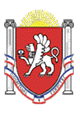  СЕЛЬСКИЙ СОВЕТМУНИЦИПАЛЬНОГО ОБРАЗОВАНИЯ ВОЙКОВСКОГО СЕЛЬСКОГО ПОСЕЛЕНИЯ ЛЕНИНСКОГО РАЙОНАРЕСПУБЛИКИ КРЫМРОССИЙСКОЙ ФЕДЕРАЦИИТридцать первая сессия первого созыва   Р Е Ш Е Н И Е № 17-31/1 19 декабря  2016 года				                                        с. ВойковоО размещении нестационарных торговых объектов на территории Войковского сельского поселения на земельных участках, в зданиях, строениях, сооружениях, находящихся в муниципальной собственности муниципального образования Войковское сельское поселение Ленинского района Республики КрымПриложение № 1к решению ______ сессии 1 созыва Войковского сельского совета № ____ от __________2016 г. Приложение № 2к решению ___ сессии 1 созыва Войковского  сельского совета № ____ от _________2016 г. Приложение № 3к решению ____сессии 1 созыва Войковского сельского совета № ____ от _____2016 г. Победитель конкурса ____________________________________________________________________________________________________________________________________________________Адрес__________________________________________________________________________________________________________ИНН/КПП______________________________________________________________________________________________________р/с___________________________________в____________________________________к/с________________________________________________________________________БИК_____________________________________________________________________________________________Приложение № 4к решению ___ сессии 1 созыва Войковского сельского совета № ____ от ______2016г. Приложение № 5к решению 21 сессии 1 созыва Войковского  сельского совета № ____ от _________2016г. Приложение № 6к решению ____сессии 1 созыва Войковского сельского поселения№ ____ от _________2015 г. Приложение № 7к решению ___ сессии 1 созыва Войковского сельского совета № ____ от ___________2016 г. №п/пДата регистрацииВремяНаименование юридического лица или ИПЗона №№ места№ лотаПодпись и дата заявленияФ.И.О. должностного лицаПриложение № 8к решению _____сессии 1 созыва Войковского сельского совета№ ____ от ___________2016г. №п/пДата регистрацииНаименование юридического лица или ИПСрок действия договораСведения о продлении договораЗона № № метаСпециализацияПодпись получателя